For Immediate Release 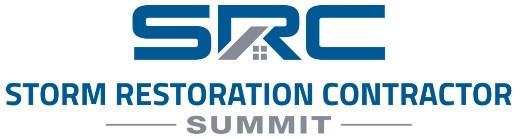 For More Information Contact: April M Hall, The SRC Summit April@srcsummit.com 
469-416-6883 SRC Summit to Host Women’s Networking Lunch followed by Leadership PanelStorm Consultants LLC presents SRC Summit January 23-25, 2021 at The Frisco Texas Convention CenterDecember 29, 2020 (Frisco, TX) Storm Consultants LLC, the leading expert on the restoration contracting market, is proud to announce the first women’s networking lunch beginning at 11:30 a.m. on January 23rd followed by a special leadership panel for women.  This event brings a new level of professionalism to the storm restoration industry and women in the industry are encouraged to participate. “To encourage more women to be a part of the restoration market, we are offering a special rate for National Women in Roofing (NWIR) members to attend the SRC Summit,” said April M. Hall owner of Storm Consultants LLC and the SRC Summit.  “We encourage more women to join NWIR and become active in their local councils.  I am committed to educating more women about the restoration market and how they can build a career in it.  Women bring integrity and compassion to insurance work, helping homeowners when they need it most.”The women’s leadership panel features expert women roofing professionals who are part of restoration industry.  The women on the panel include April Hall, Storm Consultants, LLC and the SRC Summit; Kim Reed, Next Gen Storm Leads; Mika Hunter, Precision Construction & Roofing; Heather Shapter, The American Policyholder Association; Debbie Smith, Crest Exteriors, Elizabeth Calzadilla, Business 411; Sherri Johnson, Johnson Roofing; Stephanie Lee, Coppermark Public Adjusters; Renae Bales, KPost Roofing and Waterproofing and Jackie Ware, Paradise Claims.  They will be discussing how to work successfully in the restoration roofing market to build profits and establish sustainable processes for roofing businesses. Women who have attended in the past said the experience was invaluable. “The event was fantastic!!! Very well organized, laid-out and informative. As someone new to this industry I feel that this class gave me the tools needed for success,” said Sabrina Cates.Ann McCann stated, “I walked away from this event with a whole new arsenal of ideas to maximize our supplements! Absolutely worth the time and cost.”National Women in Roofing’s (NWIR) Dallas – Fort Worth council will host a booth during the trade show to share information on the organization and encourage attendees – both men and women - to become members. Attendees not only learn from the speakers, workshop sessions and vendors but also from one another. The SRC Summit puts contractors in the right path to meet and make friends for a lifetime.  All attendees will have an opportunity to meet with SRC vendors and sponsors throughout the entire event. Join the restoration industry as the SRC Summit takes training and networking to a new level.  Register to get your special NWIR pricing at www.srcsummit.com/nwir.  About Storm Consultants, LLC & the SRC SummitStorm Consultants, LLC & the SRC Summit is comprised of insurance restoration specialist throughout the United States. We are consultants, contractors, roofers, public adjusters, attorneys and service providers along with our sponsors. We pride ourselves by staying on top of industry standards and changes throughout our industry as a whole.  We share that knowledge with you through live events like the SRC, consultations and group workshops. Our goal is to help you achieve more, better and faster than having to do it all on your own. For more information visit www.srcsummit.com. 